Место проведения занятия: этнографический музей «Сундучок» ГБОУ РОЦ№ 76.Форма занятия: театрализованная постановка с элементами интерактивной игры.Целевая аудитория: учащиеся 1-2 классов, педагоги.                            Уважаемые коллеги!Спешу поделиться интересным опытом работы в нашем школьном этнографическом музее «Сундучок». Наш музей в РОЦ №76 для детей с ограниченными возможностями здоровья образован не так давно: около 8 лет назад.Музей «Сундучок» в своей деятельности опирается на одно и основных направлений новых образовательных стандартов - Концепцию духовно-нравственного развития и воспитания личности гражданина России, любящего свой народ, край, Родину, уважающего и принимающего ценности семьи и общества. Духовно-нравственное развитие и воспитание обучающегося предусматривает принятие им моральных норм, нравственных установок, национальных ценностей, укрепление физического и духовного развития.Мой многолетний педагогический опыт дает возможность подтвердить наличие  проблемы современности. Разрушение семейных традиций, искажение нравственных установок, незнание и неприятие национальных ценностей  - вот  лишь неполный перечень тех «трудностей», с которыми сталкивается ежедневно любой педагог, занимающийся обучением и воспитанием подрастающего поколения.Новые образовательные стандарты дают возможность активному педагогу использовать многообразие технологий для получения запланированных результатовС самого дня основания музея педагоги-энтузиасты искали новые, нетрадиционные, интересные технологии и формы занятий в музее. В 2012  году мы  успешно соединили театрализацию и интерактивную игру в одну форму, приемлемую для наших условий. В 2014 году была создана программа внеурочной деятельности «К истокам прошлого», разработанная для детей с ОВЗ.Вашему вниманию предлагаются две методические разработки интерактивных занятий «Потешный мир» и «Сядем рядком – поговорим ладком». Занятие в музее«Потешный мир».План проведения:Театрализованная постановка. Участники – учащиеся 1 «А» класса, педагог – Гранкина Д.В.Интерактивная игра «Играй да запоминай» со зрителями рассчитана на учащихся 1-2 классов.Рефлексия.Цель занятия: познакомить зрителей с потешками как с увлекательным малым жанром устного народного творчества.                Задачи: Познакомить зрителей с русскими бытовыми и игровыми потешками как с национальными ценностями устного народного творчестваСоздать атмосферу заинтересованности с помощью актерского мастерства первоклассников, комментариев педагога и включение в театрализацию экспонатов музея и музыкальных заставокПоказать присутствующим педагогам возможности использования потешек в урочной и внеурочной деятельностиВключить зрителей в активную деятельность для запоминания потешек         Рассматриваемые вопросы:Понятие «потешка»Применение  русской потешки в современной жизниРазвитие коммуникативных способностей всех участников данного проектаМатериалы, используемые в подготовке занятия.ФГОС НООМатериалы сайта www. kindergenii.ruМатериалы сайта www. solnet.eeМузейные экспонаты основного и вспомогательного фондов, используемые в занятии.Русская печьУмывальник, рушникСтол и лавкиУхватЧугуныДеревянная посудаМуляжи пироговДомашние животные: собака и кошки.Одежда и обувь: сарафаны, рубахи, рукавицы, валенки, шуба, передники.I.Театрализация «Потешный мир»Вступительное слово ведущего педагога:Уважаемые друзья!Сегодня двери нашего этнографического музея «Сундучок» широко распахнуты для того, чтобы вы стали не просто зрителями, а еще и активными участниками нашего необычного занятия.И занятие мы начинаем с вопроса. Что такое потешка?(Ответы детей в произвольной форме)Педагог: Здесь прозвучали самые разные ответы. Из них можно сделать вывод, что все вы знакомы с потешками. Действительно, потешка – малый жанр устного народного творчества. «Устный» - потому, что вся эта народная мудрость передавалась из уст в уста, из поколения в поколение. «Народное» - потому, что сочиняли потешки самые обычные люди как мы с вами. «Творчество» - потому, что любое сочинение сказок, стихотворений, загадок, рассказов, шуток, прибауток и, конечно же, потешек это творение человеческой мысли.Кто из вас помнит, как мама или бабушка в вашем детстве, поглаживая вас по ладошке, приговаривала «Сорока-белобока кашу варила» или «Ладушки-ладушки, где были? У бабушки»? Или, усадив вас на коленях, родители говорили: «Еду-еду к бабе к деду. На лошадке, в красной шапке. По кочкам, по кочкам. В ямку – бух».(Ответы детей в произвольной форме)А для чего сочиняли потешки?(Ответы детей в произвольной форме)Педагог:Потешки сочиняли на все случаи жизни для маленьких детей и детей постарше. Некоторые потешки были нужны, чтобы приучать ребенка к своему телу. Некоторые – для того, чтобы научить правильному отношению к животным. А были и такие потешки, с помощью которых просто веселились и играли. Сейчас вы увидите представление, в котором все наши юные артисты разговаривают только с помощью потешек. Представьте, что вы перенеслись на машине времени в прошлое на 200 лет назад. Итак, раннее утро в одной русской деревне.Инсценировка русских потешек.Участники: ученики 1 «А» класса.Педагог: Гранкина Д.В.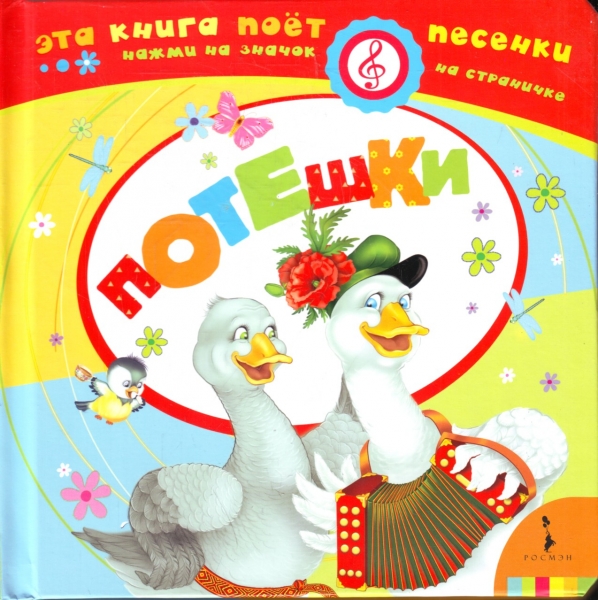 Звучит музыка. Перед зрителями уголок русской избы, в котором находится русская печь, лавки, стол.  Старшая дочка подметает избу. Матушка хлопочет у печи. Звучит крик петуха.Матушка: Солнышко встало, утро настало.Старшая дочка: Вставайте ребятки, вставайте котятки.Из-за печи выходят дети, подходят к рукомойнику.Младшая дочка:Водичка, водичка,
Умой наше личико,
Чтобы глазоньки блестели,
Чтобы щёчки краснели,
Чтоб смеялся роток,
Чтоб кусался зубок.Один из сыновей никак не хочет просыпаться. Матушка будит, приговаривая, пересчитывая пальчики ребенка:Солнышко встало,
Утро настало. 
Давай, сынок, 
Буди друзей! 
Вставай, Большак! 
Вставай, Указка! 
Вставай, Середка! 
Вставай, Сиротка! 
И Крошка-Митрошка! 
Привет, Ладошка!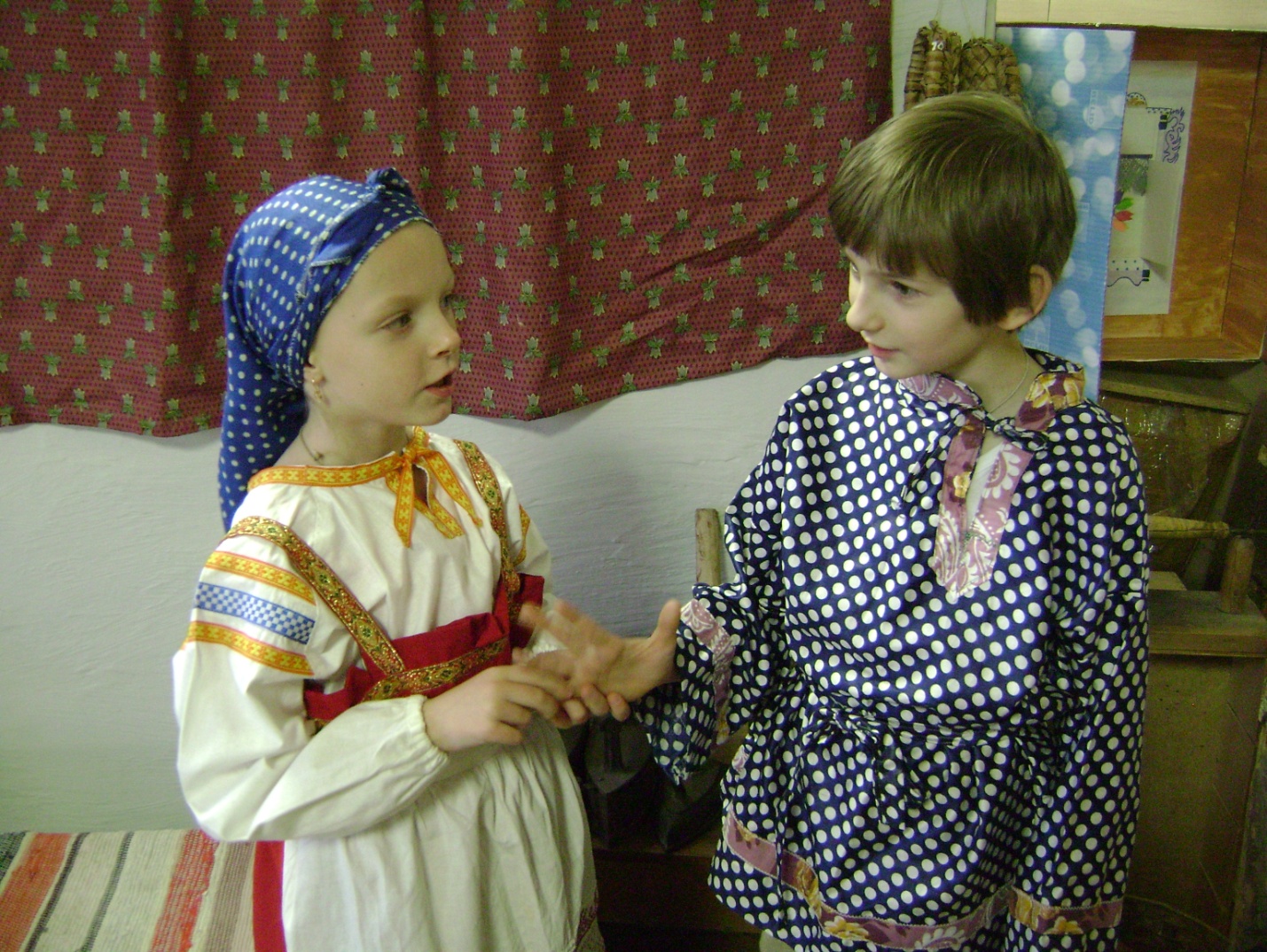 Все садятся за столМатушка:В печи калачи, как огонь горячи.Для кого печены?Для детишек калачи,Для детишек горячи.Матушка вынимает из печи противень с пирогами-плюшками.Сынок:  Пышка, лепешка,В печи сидела,На нас глядела, В рот захотела.Старшая дочка:Трушки- ту-тушки!Пекла матушка ватрушки.Всем по ватрушке,Да молока по кружке.Средняя дочка:Ладушки, ладушки!Пекла матушка оладушки. Маслом поливала, всех угощала.Младшая дочка разговаривает с куклой.Люли, люли, люленьки.Прилетели гуленьки.Стали гули говорить,Чем на Машеньку кормить.Один скажет - кашкой,Другой – простоквашкой.Третий скажет – молочком.И румяным пирожком.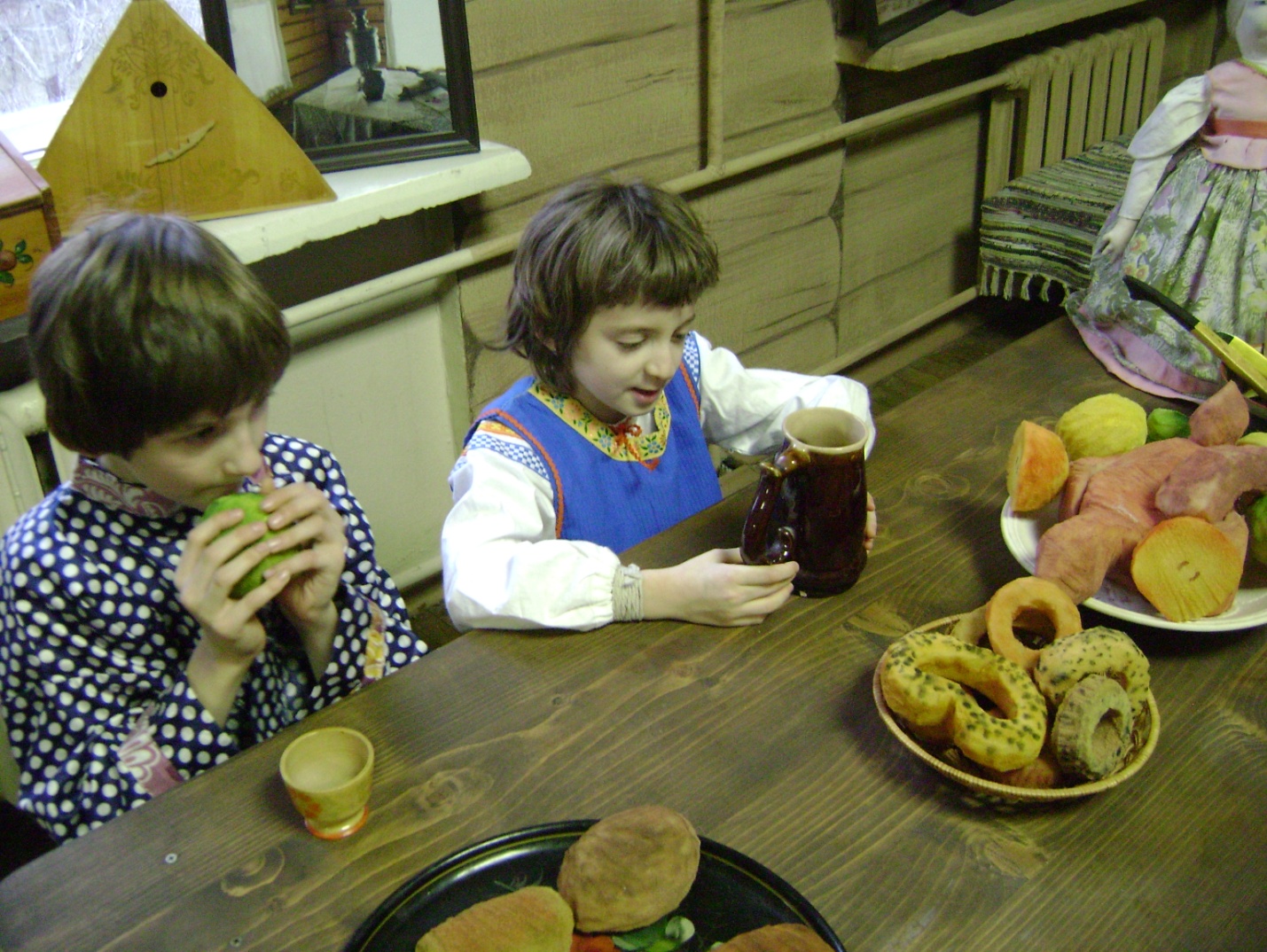 После еды все благодарят матушку и садятся на лавочку у печи.Сынок берет  игрушку-кошку в руки:-Кисонька – мурысенька,Ты где была?Средняя дочка:-На мельнице.Сынок:-Кисонька-мурысенька,Что там делала?Средняя дочка:-Муку молола.Сынок:-Кисонька-мурысенька,Что из муки пекла?Средняя дочка:-Прянички.Сынок:-Кисонька-мурысенька,С кем прянички ела?Средняя дочка:-Одна.Сынок:- Не ешь одна! Не ешь одна!Средняя дочка берет в руки игрушку-кота:-Как у нашего кота шубка очень хороша!Как у котика усы удивительной красы!Глаза смелые, зубки белые.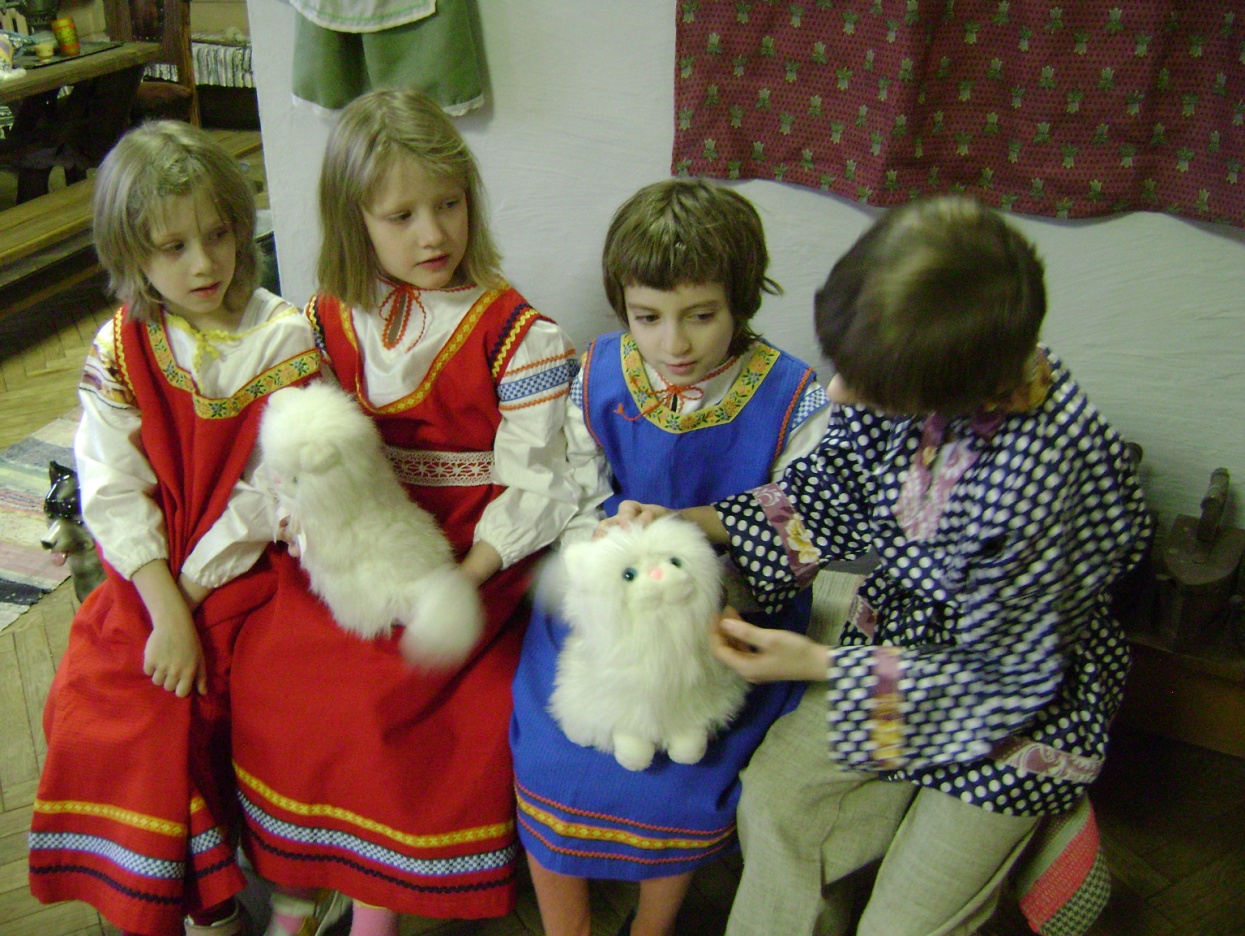 Матушка:- Собирайтесь, ребятишки, гулять.Матушка и старшая дочка одевают детей на прогулку.Старшая дочка:-Наша Маша маленька,На  ней шубка аленька, Опушка бобровая, Маша чернобровая.Матушка:Купили  сыну валенки,Наденем на ноженьки.Пустим по дороженьке.Будет наш сынок ходить.Новы валенки носить.Игры-потешки детей на улице.Заинька – походи, серенький – походи,Вот так, вот сяк - походи,Заинька – подбодрись, серенький - подбодрись.Вот так, вот сяк – подбодрись.Заинька - топни ножкой, серенький - топни ножкой.Вот так, вот сяк - топни ножкой.Заинька - повернись, серенький - повернись.Вот  так, вот сяк - повернись.Заинька - попляши, серенький - попляши.Вот так, вот сяк - попляши.Заинька - поклонись, серенький - поклонись.Вот так, вот сяк - поклонись.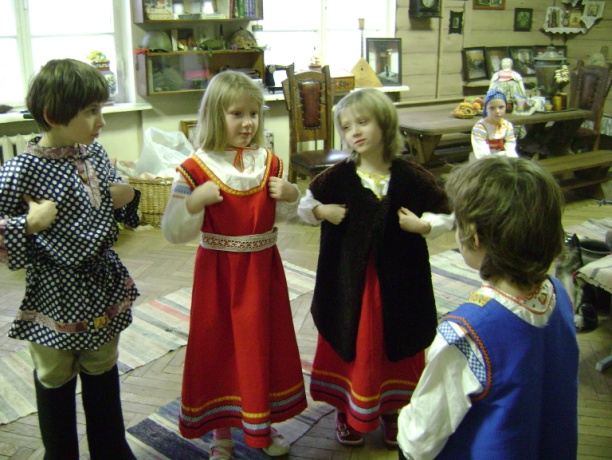 - Гуси вы, гуси, красные лапки.- Где вы бывали, что вы видали?- Мы видали волка, унес он гусенка.- Да самого лучшего, да самого большего.-Гуси вы, гуси, красные лапки. -Щипите вы волка, спасайте гусенка.Звучит музыка. Дети возвращаются в избу.Старшая дочка:Почему так хороши в нашем доме малыши?Губки – алы, зубки – белы, щечки – розовы?Все:- Да с мороза мы!Дети зевают, потягиваются.Сынок:-Разденьте меня, Разуйте меня,Уложите меня, А усну я сам.Дети укладываются спать.Матушка:-Баю, баю, баю, бай.Ты, собака, не лай.Белолапа не скули,Наших деток не буди.Котик-коток, белый хвосток, Приди котик ночевать,Наших деточек качать.Звучит колыбельная.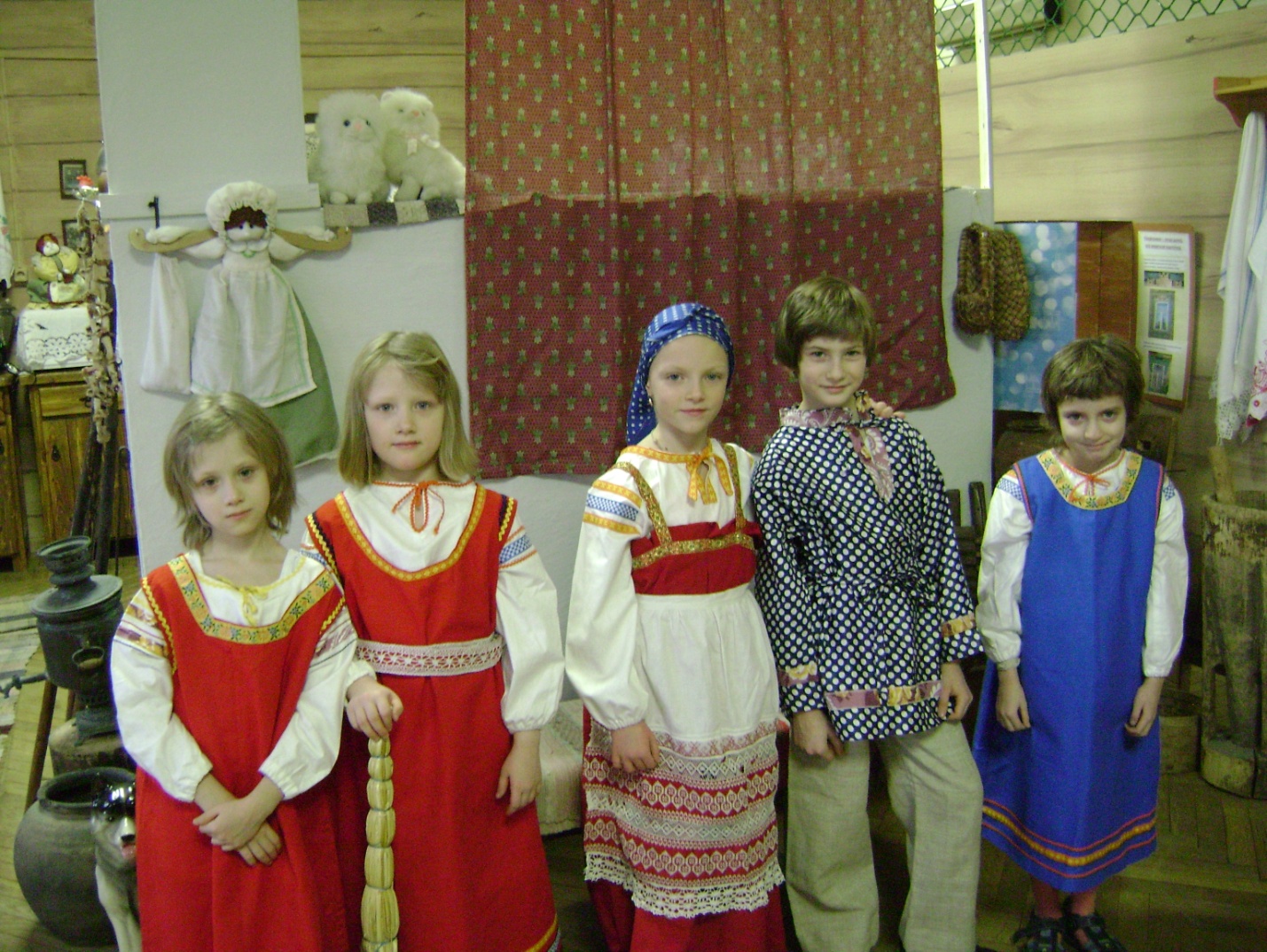 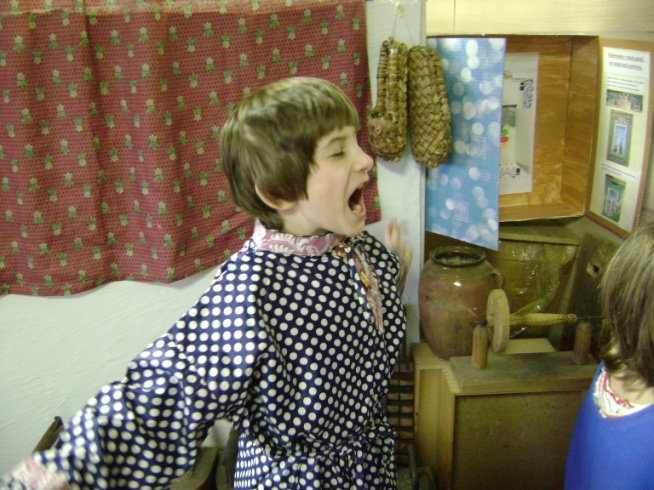 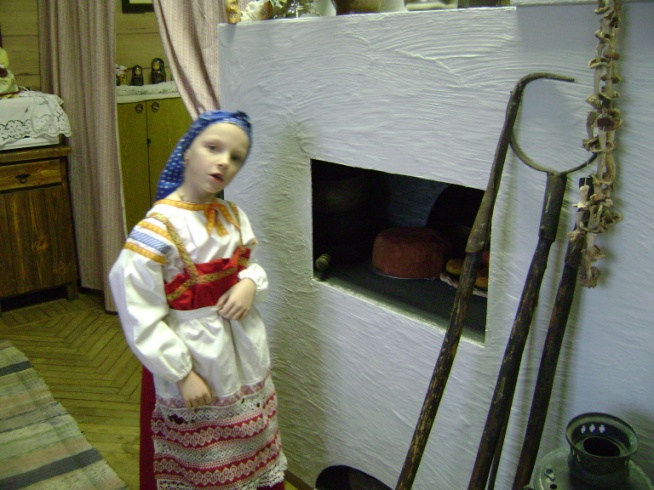 II. Игра «Играй да запоминай».Педагог:А теперь все наши артисты-первоклассники научат вас тем потешкам, которые вам запомнились и понравились.Какие потешки вы запомнили?(Ответы детей)Под руководством педагога выбирается  первая группа детей  из зрителей (до 5 человек). Методические рекомендации для игры:1.Потешкам  «Гуси», «Заинька», «Вставай сынок, буди друзей» обучить проще всего, так как  они произносятся под определенные движения.2. Группы детей для обучения потешкам не следует делать более 5-6 человек, так как все артисты принимают участие в этом «тренинге».3. В игре «Играй да запоминай» можно использовать даже потешки собственного сочинения, предварительно сообщив об этом всем участникам.III. Рефлексия.Возможен опрос участников по теме «Потешка»Желательно в «Книге отзывов и предложений» музея  участникам сделать запись о своих впечатлениях. Методические рекомендации: Для подготовки театрализации с элементами интерактивной игры требуется около четырех недель. Время проведения занятия 20-25 минут.Предварительная работа по изучению понятия «потешка»  лучше всего начать на уроках обучения грамоте. Потешки, использованные в занятии, можно применять как для развития речи, так и на физпаузах во время уроков.Во время показа представления необходимо использование предметов русского быта. Иначе теряется ценность и смысловая нагрузка театрализации.Во время показа театрализации возможны комментарии педагога, направленные на разъяснение использования данной потешки в том или ином случае. Если комментарии продумываются заранее,  то это ни в коей мере не мешает восприятию происходящего, а лишь усиливает понимание. Интерактивное занятие в школьном  музее «Сядем рядком – поговорим ладком»Целевая аудитория : учащиеся 1-4 классов Реабилитационно-образовательного центра №76 для детей с нарушением опорно-двигательного аппаратаПлан проведения:Театрализация русских народных пословиц и поговорок.Интерактивная игра «Давайте разберёмся» со зрителями и участниками театрализации.Рефлексия проходит в каждой из трёх частей занятияЦель:  научить отличать пословицы от поговорок.Задачи: Познакомить зрителей с разнообразием пословиц и поговорок  как с национальными ценностями устного народного творчестваСоздать атмосферу заинтересованности с помощью актерского мастерства первоклассников, комментариев педагога и включение в театрализацию экспонатов музея Включить зрителей в активную деятельность для запоминания пословиц и поговорокРассматриваемые вопросы:Понятие «пословица»Понятие «поговорка»Отличие этих понятийЦенность устного народного творчестваМузейные экспонаты основного и вспомогательного фондов, используемые в занятии.Русская печьСтол и лавкиУхватЧугуныДеревянная посудаОдежда: сарафаны, рубахи.Методические рекомендации: Для подготовки театрализации с первоклассниками требуется около 1 месяца. Время проведения занятия 30 минут.Предварительная работа по изучению понятий «пословица» и «поговорка»  лучше всего начать на уроках обучения грамоте. Во время показа представления необходимо использование предметов русского быта и одежды. Во время  проведения занятия ведущий обращается и к участникам театрализации и к зрителям, и к присутствующим взрослым, обязательно вовлекает всех в обсуждение и т.д.                                                              1 часть Вступительное слово ведущего педагога:- «Сядем рядком, поговорим ладком» - так называется сегодняшняя наша встреча. Как вы понимаете такие слова?  (Зрители высказывают своё мнение) - Велика мудрость народная. Из века в век, из поколения в поколение передавалась мудрость народная из уст в уста. Из семьи в семью, из деревни в деревню, из города в город шли, летели, пересказывались народные поговорки и пословицы. - Какие вы знаете пословицы и поговорки? (Зрители  делятся своим опытом)- Почему запоминались пословицы и поговорки на столетия?Коротко, да ясно, оттого и прекрасно.Сегодня перед вами выступят первоклассники. Давайте представим, что мы оказались в деревне.                                     Сценка «Однажды в деревне»В сценке принимают участие 4 человека. Трое детей сидят на лавочке, девочка Василиса  стоит в стороне.Первый ребёнок: Сядем рядком – поговорим ладком. Василиса, садись с нами.Второй ребёнок: Умную речь хорошо и слушать.Третий ребёнок: Слушай, да на ус мотай, а нет усов – за ухо накручивай!Первый ребёнок: И на твою честь пословица есть.Василиса: Скучно! Скучно вас слушать!Второй ребёнок: Скучен день до вечера – коли делать нечего.Третий ребёнок: Не сиди, сложа руки – так и не будет скуки!Василиса: А - ну вас. Пойду на печи посплю.Первый ребёнок: Василиса, много спать – мало жить.Василиса: Ну вот, спать нельзя. Кушать хочется!Второй ребёнок:  Хочешь есть калачи – не лежи на печи.Третий ребёнок: Щи да каша – пища наша.Василиса: Щи да каша? Это я запросто! Да я такую кашу сварю - пальчики оближете.Василиса подходит к столу, берёт чугун, кладет в него картошку, огурец, грибы, приговаривая:Немного картошки, водички чуть-чуть, Огурчик, грибочек. Василиса ухватом ставит в печь чугунТеперь отдохнуть.Ворон посчитать. Баклуши побить.И кашею можно всех угостить!Василиса достаёт из печи чугун, ставит на стол, разочарованно помешивает варево  деревянной ложкой. Остальные подходят ближе.Первый ребёнок (с усмешкой): Василиса, ты на все руки мастер.Второй ребёнок: Не хвались языком – хвались делом.Василиса: Не получилась каша. А-а-а! (Делает вид, что плачет)                                Ребята успокаивают.Третий ребёнок: Терпение и труд всё перетрут.Первый ребёнок: Дело мастера боится.Второй ребёнок: Языком не спеши, а делом не смеши.Ведущий педагог обращается к зрителям: Что интересного заметили? (Артисты общались с помощью пословиц и поговорок)  Почему каша не получилась? Как называются предметы, которыми пользовалась Василиса? Кто желает «сварить» кашу?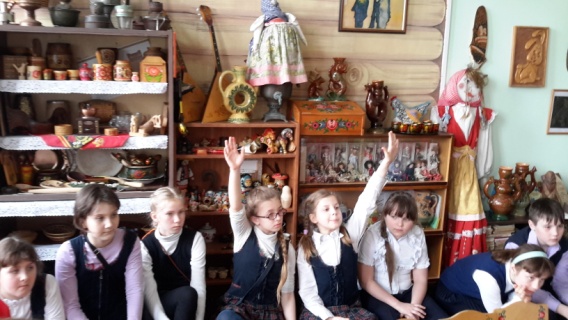 2 частьИнтерактивная игра «Давайте разберёмся»Пословицы и поговорки. Два разных слова. Два  разных значения.Давайте попробуем разобраться – как их различать.Обратимся к словарям.С.И.Ожегов «Пословица – краткое изречение с назидательным смыслом, народный афоризм, т.е. выразительное изречение».«Поговорка – выражение образное, не составляющее, в отличие от пословицы, законченного высказывания».Пословица чаще всего состоит из двух частей, между которыми делается пауза для осмысления.В пословицах содержится совет – как поступать и зачем так поступать.Будет понятно, если приведём примеры.- Не сиди, сложа руки,  так и не будет скуки.Есть ли здесь назидание, поучение, совет?       -       Есть.- Сколько частей в этом изречении?    -    Две.Какой вывод можно сделать? –  Это пословица.А теперь попробуйте самостоятельно отличить пословицу от поговорки.(Работа с реквизитом. Пословицы и поговорки напечатаны на листах А4. Первоклассники помогают:  держат листы, помогают прочесть)Разбор пословиц.                                         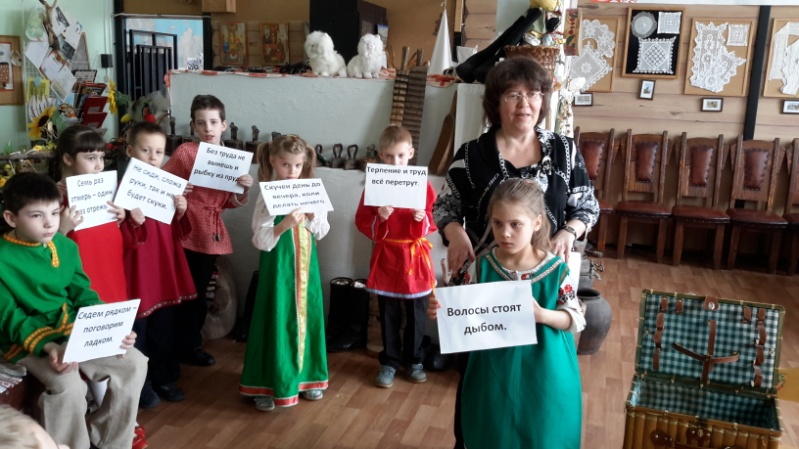 Сядем рядком – поговорим ладком.Терпение и труд всё перетрут. Скучен день до вечера, коли делать нечего.Без труда не вынешь рыбки из пруда.Семь раз отмерь  – один раз отрежь.Поговорки.Ворон считать.На все руки мастер.Много воды утекло с тех пор.Волосы стоят дыбом.Свалился как снег на голову.Ведущий: - Молодцы, все справились, несмотря на трудности.                                             3 частьВедущий педагог: Знать много пословиц и поговорок – это здорово! Послушайте, какая интересная история произошла с мальчиком Севой.Один мальчик решил только пословицами разговаривать. К месту и не к месту у него получалось. Посмотрите, что из этого получилось.Сценка «Севины пословицы»(Детский журнал «Трамвай»)(В сценке принимают участие 3 человека)Мама: Сева, иди кашу кушать.Сева: Час пришёл – и каша на стол.Мама: Руки вымыл?Сева: Кто рук не моет – от болезней взвоет.Мама: Сева, вот тебе ложка.Сева: Бери ложку и ешь понемножку.Мама: Сева, помолчи.Сева: Тот молчит – у кого рот закрыт.Мама: Ты будешь нормально разговаривать?Сева: Человек без речи – что изба без печи.Мама: Ну, всё. Пошли к врачу.________________ Мама: Здравствуйте, доктор! Вылечите моего сына. Умоляю вас.Врач: Так. На что жалуетесь?Сева; Пришёл к врачу – сижу и молчу.Врач: Так-так. А учимся как?Сева: Доска и мел – выходи, кто смел.          Урок не учил – двойку получил.          За единицу и двойку устроят головомойку.Врач: А, всё ясно. Кто не болен – тот всем доволен?  А кто занемог – тому врач помог? Шприц большой, уколем с душой.  (Достаёт большой шприц)Ну, скажите сынишке, чтоб снимал штанишки!Сева (прячется за маму): Не надо, доктор, уколов. Я здоров!Врач: Вижу, что  здоров. А если заболеете, приходите – обязательно вылечим!Ведущий обращается к зрителям: Спасибо, ребята выступили замечательно. Что зрители  интересного заметили?Зрители делятся впечатлениями.             Рефлексия: Сегодня для вас прозвучало 14 народных пословиц,  9 пословиц Севы, а также 8 поговорок.    - Интересно, что вы запомнили?Если дети затрудняются, то ведущий начинает пословицу или поговорку, а все хором заканчивают. - Как отличить пословицу от поговорки?             - Уважаемые зрители. Сегодня помогали вам понять  и запомнить пословицы и поговорки….(называть первоклассников поименно). Спасибо за внимание.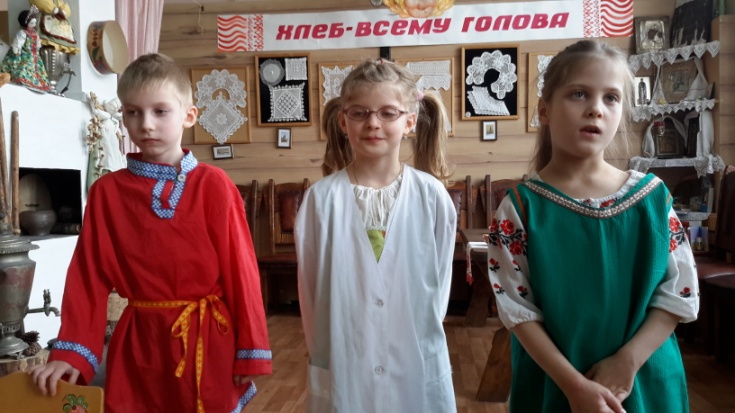 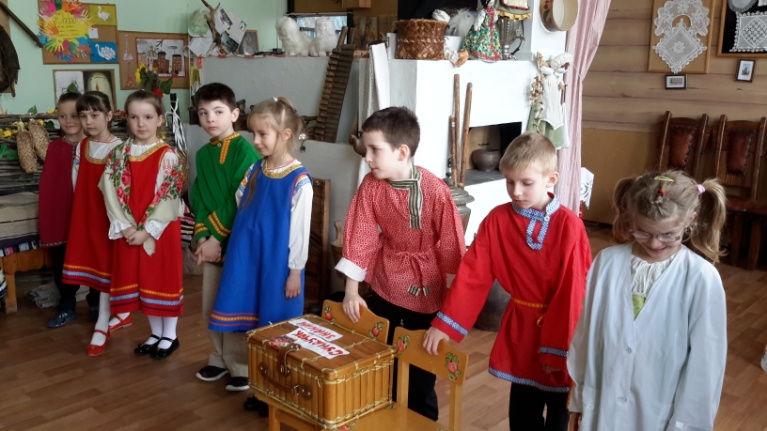 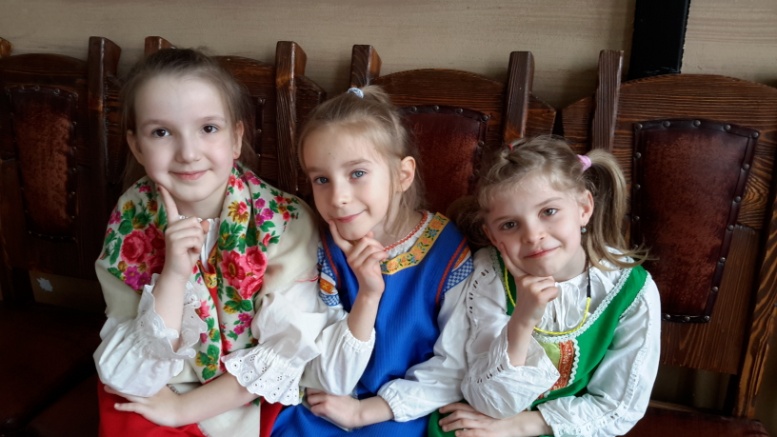   Методические разработки занятий«Потешный мир»и«Сядем рядком  - поговорим ладком»Автор: Гранкина Дина ВладимировнаГБОУ РОЦ №76города МосквыМосква2016